Лексическая тема  «Насекомые»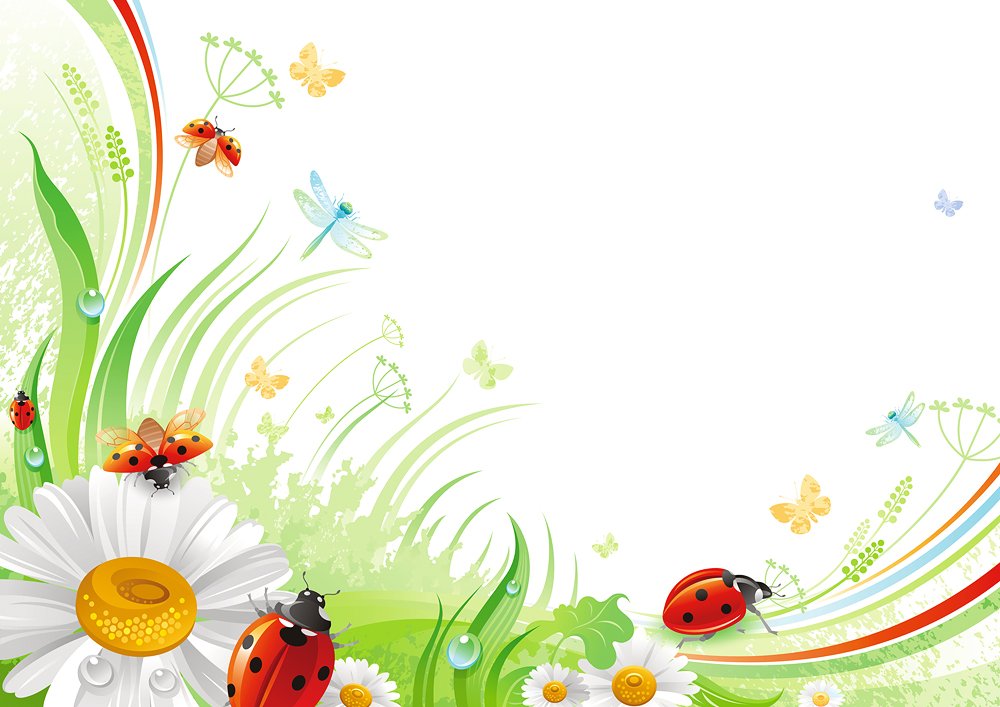 Родителям рекомендуетсяРассмотреть иллюстрации с изображением насекомых и обсудить их внешний вид (пчела, оса, шмель, муравей, кузнечик, стрекоза, паук, бабочка, божья коровка, жук, муха, комар).Познакомить ребенка с названиями насекомых, закрепить в словаре обобщающее понятие «насекомые».  Объяснить ребенку понятие «хищные насекомые» (стрекоза, муравей, божья коровка, кузнечик, паук), рассказать, чем питаются хищные насекомые (насекомыми, личинками насекомых). Рассказать, чем питаются другие насекомые: пчелы, бабочки – нектаром цветов; мухи, тараканы – остатками пищи человека.Рассказать о том, какую пользу приносят насекомые:- людям: пчелы дают мед, воск;- лесу: муравьи, божьи коровки уничтожают вредных насекомых; пчелы, бабочки – опыляют растения;- животным и птицам: муравьи, комары, мухи, бабочки служат для них кормом.Рассказать о том, какой вред наносят насекомые:- людям: мухи, тараканы, комары больно кусают, разносят опасные болезни;- лесу: жуки-короеды повреждают кору деревьев. Гусеницы объедают листья растений;- животным и птицам: комары, слепни и блохи больно кусают.Дети должны усвоить: образ жизни насекомых; чем они питаются; маскировка насекомых; их строение (голова, усы, крылья, шесть лапок или восемь у паука); где живут (норка, улей, дупло, муравейник); их вред и польза.ЛексикаСуществительные: оса, пчела, муха, шмель, бабочка, муравей, кузнечик, комар, стрекоза, божья коровка, паук, майский жук, лапки, брюшко, усики, крылья, хоботок, пыльца, спинка, жало.Прилагательные: полезные, вредные, шестиногий, красивая, яркая, пестрая, пятнистая, разноцветная, дружные, трудолюбивые, осторожные, блестящие, жужжащие, защитная окраска, ядовитые.Глаголы: летает, жужжит, жалит, кусает, собирает, опыляет, охраняют, порхают, ползут, стрекочет, звенит, уничтожает, плетет, ест, плавает, бегает, прыгает, пищит, строит, откладывает, засыпает.Отгадай загадкиНе зверь, не птица, а нос как спица. (Комар)Спал цветок и вдруг проснулся: больше спать не захотел,Шевельнулся, встрепенулся, взвился вверх и улетел. (Бабочка)Одежды не шью, а ткань тку. (Паук)Осенью в щель забьется, а весной проснется. (Муха)Чёрен да не ворон, рогат да не бык, с крыльями, а не птица (Жук)Домовитая хозяйка пролетает над лужайкой.Похлопочет над цветком - он поделится медком (Пчела)Шевельнулись у цветка все четыре лепестка.Я сорвать его хотел, он вспорхнул и улетел (Бабочка)С ветки на тропинку, с травки на былинкуПрыгает пружинка, зелёная спинка (Кузнечик)Голубой аэропланчик сел на белый одуванчик (Стрекоза)Мы - лесные жители, мудрые строители,Из иголок всей артелью строим дом себе под елью (Муравьи).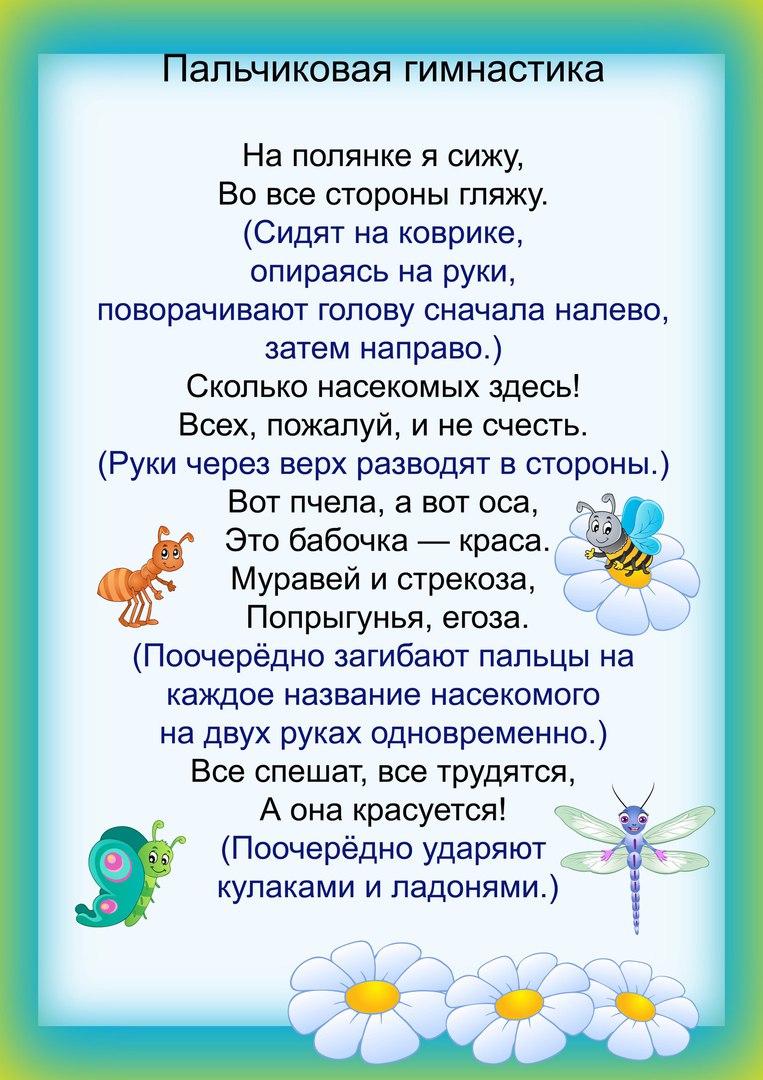 Насекомые из счётных палочек  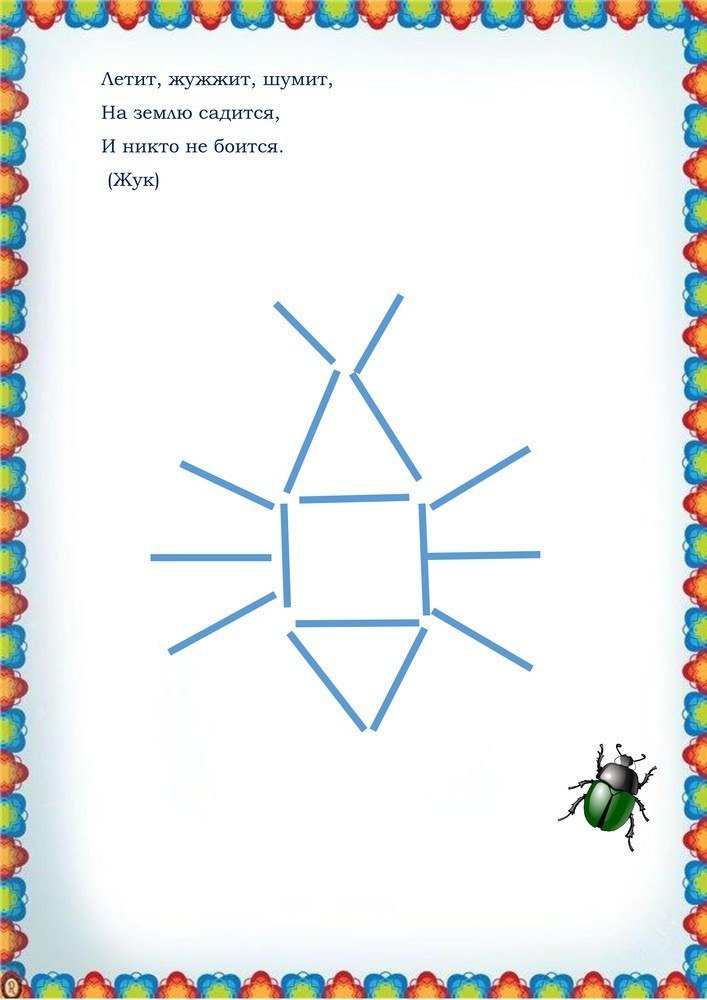 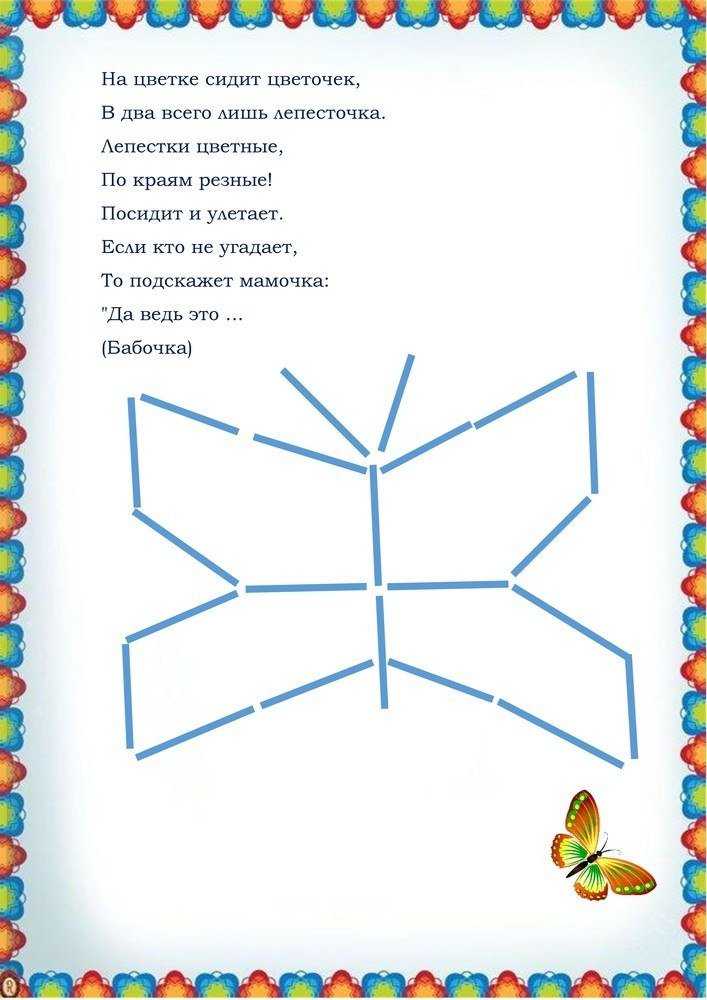 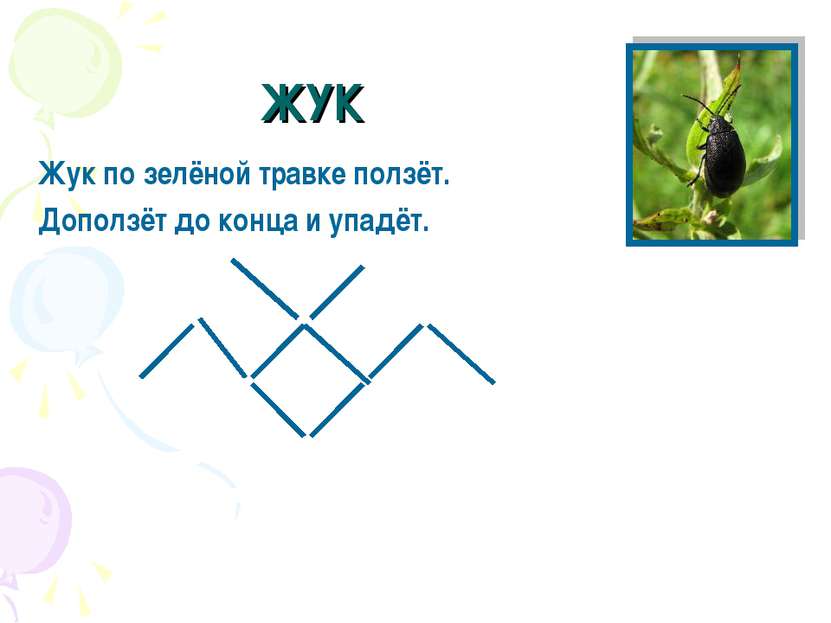 .Обведи по точкам насекомых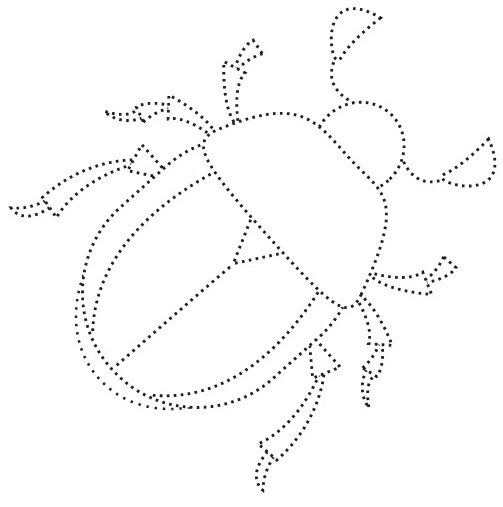 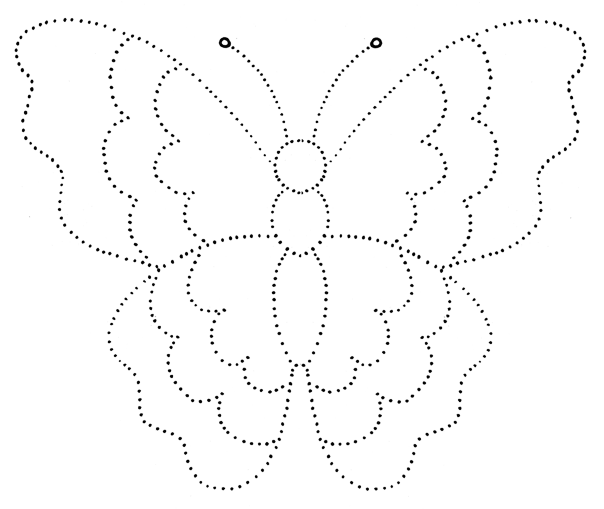 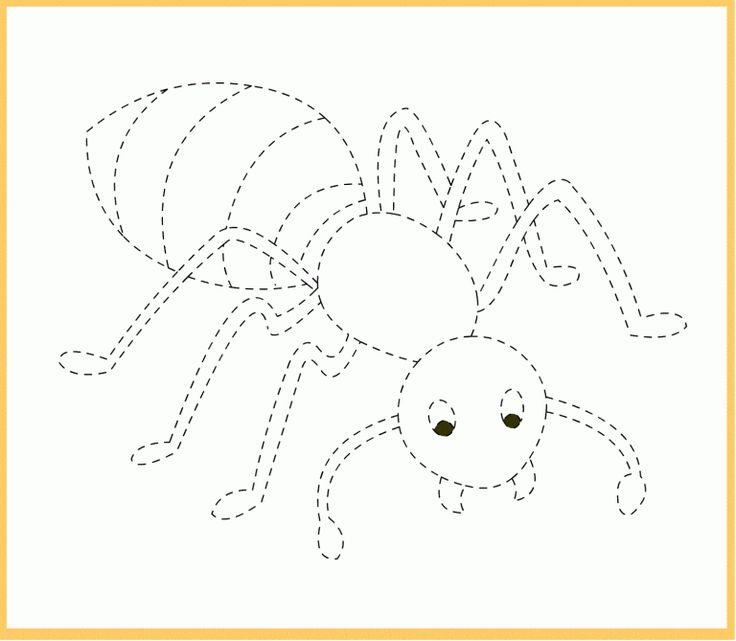 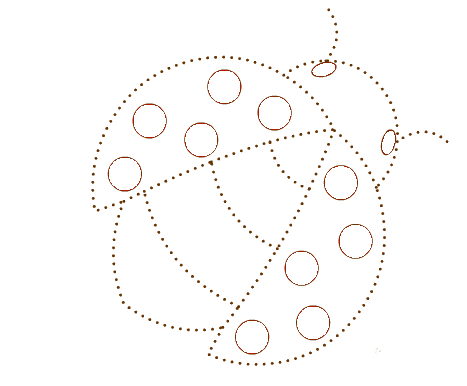 Дорисуй картинку и раскрась 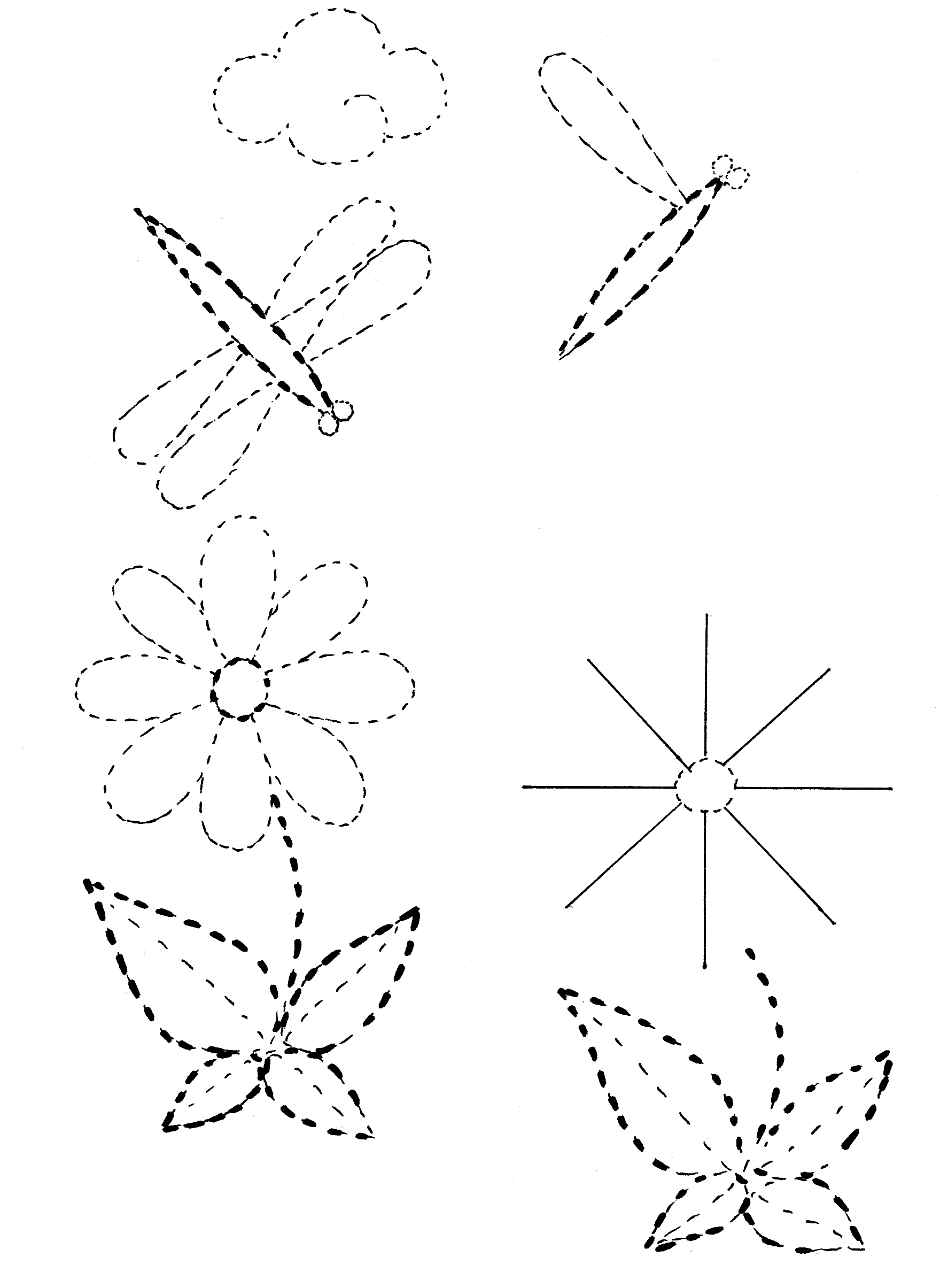 